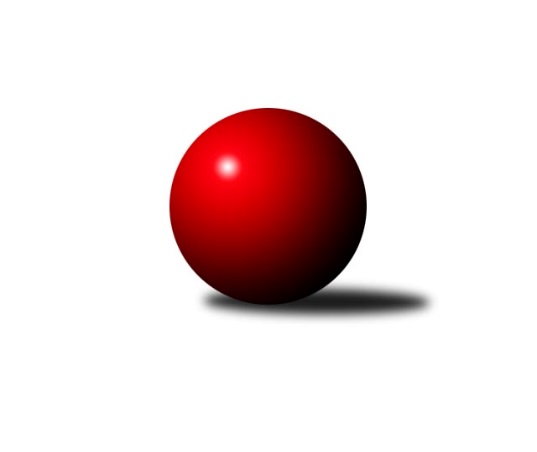 Č.10Ročník 2019/2020	6.6.2024 2. KLZ B 2019/2020Statistika 10. kolaTabulka družstev:		družstvo	záp	výh	rem	proh	skore	sety	průměr	body	plné	dorážka	chyby	1.	TJ Sokol Husovice	8	6	0	2	42.0 : 22.0 	(110.0 : 82.0)	3192	12	2181	1011	40.9	2.	KK Slovan Rosice B	8	6	0	2	37.5 : 26.5 	(106.0 : 86.0)	3223	12	2188	1035	34.1	3.	KK Vyškov	7	5	0	2	33.0 : 23.0 	(89.0 : 79.0)	3152	10	2146	1007	40.9	4.	KK Mor.Slávia Brno	9	5	0	4	41.0 : 31.0 	(116.0 : 100.0)	3093	10	2120	974	41.7	5.	TJ Sokol Luhačovice	7	3	0	4	25.0 : 31.0 	(79.0 : 89.0)	3038	6	2097	941	46.6	6.	TJ Jiskra Otrokovice	7	1	0	6	18.0 : 38.0 	(69.5 : 98.5)	3060	2	2104	956	55	7.	KK Šumperk	8	1	0	7	19.5 : 44.5 	(78.5 : 113.5)	3068	2	2116	952	50.1Tabulka doma:		družstvo	záp	výh	rem	proh	skore	sety	průměr	body	maximum	minimum	1.	KK Vyškov	4	4	0	0	23.0 : 9.0 	(55.5 : 40.5)	3162	8	3243	3091	2.	KK Slovan Rosice B	4	4	0	0	21.0 : 11.0 	(52.0 : 44.0)	3245	8	3328	3197	3.	TJ Sokol Husovice	5	4	0	1	27.0 : 13.0 	(71.5 : 48.5)	3173	8	3220	3061	4.	KK Mor.Slávia Brno	5	3	0	2	25.0 : 15.0 	(68.5 : 51.5)	3093	6	3275	2992	5.	TJ Sokol Luhačovice	3	2	0	1	15.0 : 9.0 	(41.5 : 30.5)	3130	4	3141	3111	6.	TJ Jiskra Otrokovice	2	1	0	1	8.0 : 8.0 	(25.0 : 23.0)	3145	2	3147	3142	7.	KK Šumperk	4	0	0	4	9.5 : 22.5 	(41.0 : 55.0)	3086	0	3169	2982Tabulka venku:		družstvo	záp	výh	rem	proh	skore	sety	průměr	body	maximum	minimum	1.	TJ Sokol Husovice	3	2	0	1	15.0 : 9.0 	(38.5 : 33.5)	3198	4	3231	3177	2.	KK Slovan Rosice B	4	2	0	2	16.5 : 15.5 	(54.0 : 42.0)	3217	4	3239	3158	3.	KK Mor.Slávia Brno	4	2	0	2	16.0 : 16.0 	(47.5 : 48.5)	3094	4	3186	3019	4.	KK Vyškov	3	1	0	2	10.0 : 14.0 	(33.5 : 38.5)	3149	2	3187	3120	5.	KK Šumperk	4	1	0	3	10.0 : 22.0 	(37.5 : 58.5)	3063	2	3138	2967	6.	TJ Sokol Luhačovice	4	1	0	3	10.0 : 22.0 	(37.5 : 58.5)	3015	2	3108	2917	7.	TJ Jiskra Otrokovice	5	0	0	5	10.0 : 30.0 	(44.5 : 75.5)	3043	0	3248	2886Tabulka podzimní části:		družstvo	záp	výh	rem	proh	skore	sety	průměr	body	doma	venku	1.	TJ Sokol Husovice	8	6	0	2	42.0 : 22.0 	(110.0 : 82.0)	3192	12 	4 	0 	1 	2 	0 	1	2.	KK Slovan Rosice B	8	6	0	2	37.5 : 26.5 	(106.0 : 86.0)	3223	12 	4 	0 	0 	2 	0 	2	3.	KK Vyškov	7	5	0	2	33.0 : 23.0 	(89.0 : 79.0)	3152	10 	4 	0 	0 	1 	0 	2	4.	KK Mor.Slávia Brno	9	5	0	4	41.0 : 31.0 	(116.0 : 100.0)	3093	10 	3 	0 	2 	2 	0 	2	5.	TJ Sokol Luhačovice	7	3	0	4	25.0 : 31.0 	(79.0 : 89.0)	3038	6 	2 	0 	1 	1 	0 	3	6.	TJ Jiskra Otrokovice	7	1	0	6	18.0 : 38.0 	(69.5 : 98.5)	3060	2 	1 	0 	1 	0 	0 	5	7.	KK Šumperk	8	1	0	7	19.5 : 44.5 	(78.5 : 113.5)	3068	2 	0 	0 	4 	1 	0 	3Tabulka jarní části:		družstvo	záp	výh	rem	proh	skore	sety	průměr	body	doma	venku	1.	TJ Jiskra Otrokovice	0	0	0	0	0.0 : 0.0 	(0.0 : 0.0)	0	0 	0 	0 	0 	0 	0 	0 	2.	TJ Sokol Luhačovice	0	0	0	0	0.0 : 0.0 	(0.0 : 0.0)	0	0 	0 	0 	0 	0 	0 	0 	3.	KK Šumperk	0	0	0	0	0.0 : 0.0 	(0.0 : 0.0)	0	0 	0 	0 	0 	0 	0 	0 	4.	KK Mor.Slávia Brno	0	0	0	0	0.0 : 0.0 	(0.0 : 0.0)	0	0 	0 	0 	0 	0 	0 	0 	5.	KK Vyškov	0	0	0	0	0.0 : 0.0 	(0.0 : 0.0)	0	0 	0 	0 	0 	0 	0 	0 	6.	TJ Sokol Husovice	0	0	0	0	0.0 : 0.0 	(0.0 : 0.0)	0	0 	0 	0 	0 	0 	0 	0 	7.	KK Slovan Rosice B	0	0	0	0	0.0 : 0.0 	(0.0 : 0.0)	0	0 	0 	0 	0 	0 	0 	0 Zisk bodů pro družstvo:		jméno hráče	družstvo	body	zápasy	v %	dílčí body	sety	v %	1.	Zuzana Štěrbová 	KK Vyškov 	7	/	7	(100%)	23	/	28	(82%)	2.	Gabriela Helisová 	KK Mor.Slávia Brno 	7	/	7	(100%)	20	/	28	(71%)	3.	Markéta Gabrhelová 	TJ Sokol Husovice 	7	/	8	(88%)	23	/	32	(72%)	4.	Hana Stehlíková 	TJ Jiskra Otrokovice 	6	/	6	(100%)	20	/	24	(83%)	5.	Pavla Fialová 	KK Vyškov 	6	/	7	(86%)	17.5	/	28	(63%)	6.	Lenka Kričinská 	KK Mor.Slávia Brno 	6	/	9	(67%)	20	/	36	(56%)	7.	Barbora Bártková 	KK Slovan Rosice B 	5	/	6	(83%)	18	/	24	(75%)	8.	Eva Dosedlová 	KK Slovan Rosice B 	5	/	6	(83%)	16.5	/	24	(69%)	9.	Katrin Valuchová 	TJ Sokol Husovice 	5	/	7	(71%)	16.5	/	28	(59%)	10.	Šárka Nováková 	TJ Sokol Luhačovice 	5	/	7	(71%)	16	/	28	(57%)	11.	Romana Sedlářová 	KK Mor.Slávia Brno 	5	/	7	(71%)	15.5	/	28	(55%)	12.	Kateřina Zapletalová 	KK Šumperk 	5	/	7	(71%)	14	/	28	(50%)	13.	Lucie Oriňáková 	TJ Sokol Husovice 	5	/	8	(63%)	19	/	32	(59%)	14.	Blanka Sedláková 	TJ Sokol Husovice 	5	/	8	(63%)	19	/	32	(59%)	15.	Lenka Hanušová 	TJ Sokol Husovice 	5	/	8	(63%)	18	/	32	(56%)	16.	Andrea Katriňáková 	TJ Sokol Luhačovice 	4	/	6	(67%)	12.5	/	24	(52%)	17.	Eva Wendl 	KK Slovan Rosice B 	4	/	7	(57%)	15.5	/	28	(55%)	18.	Hana Krajíčková 	TJ Sokol Luhačovice 	4	/	7	(57%)	15	/	28	(54%)	19.	Kateřina Fryštacká 	TJ Jiskra Otrokovice 	4	/	7	(57%)	14.5	/	28	(52%)	20.	Michaela Varmužová 	KK Mor.Slávia Brno 	4	/	9	(44%)	19.5	/	36	(54%)	21.	Martina Dosedlová 	KK Mor.Slávia Brno 	4	/	9	(44%)	17	/	36	(47%)	22.	Šárka Palková 	KK Slovan Rosice B 	3.5	/	7	(50%)	15.5	/	28	(55%)	23.	Anna Štraufová 	KK Slovan Rosice B 	3	/	4	(75%)	9	/	16	(56%)	24.	Petra Dosedlová 	KK Slovan Rosice B 	3	/	6	(50%)	12	/	24	(50%)	25.	Lenka Hrdinová 	KK Vyškov 	3	/	7	(43%)	15.5	/	28	(55%)	26.	Renata Mikulcová st.	TJ Jiskra Otrokovice 	3	/	7	(43%)	11	/	28	(39%)	27.	Růžena Smrčková 	KK Šumperk 	3	/	8	(38%)	16	/	32	(50%)	28.	Lucie Kelpenčevová 	TJ Sokol Husovice 	3	/	8	(38%)	14.5	/	32	(45%)	29.	Ilona Olšáková 	KK Mor.Slávia Brno 	2	/	3	(67%)	8	/	12	(67%)	30.	Michaela Kouřilová 	KK Vyškov 	2	/	3	(67%)	7.5	/	12	(63%)	31.	Tereza Nová 	KK Mor.Slávia Brno 	2	/	3	(67%)	7	/	12	(58%)	32.	Ludmila Mederová 	KK Šumperk 	2	/	3	(67%)	6	/	12	(50%)	33.	Simona Koreňová 	KK Vyškov 	2	/	4	(50%)	6	/	16	(38%)	34.	Monika Tilšerová 	KK Vyškov 	2	/	5	(40%)	10	/	20	(50%)	35.	Monika Niklová 	TJ Jiskra Otrokovice 	2	/	5	(40%)	9	/	20	(45%)	36.	Adéla Příhodová 	KK Šumperk 	2	/	5	(40%)	8	/	20	(40%)	37.	Ludmila Pančochová 	TJ Sokol Luhačovice 	2	/	6	(33%)	13	/	24	(54%)	38.	Soňa Ženčáková 	KK Šumperk 	2	/	8	(25%)	11	/	32	(34%)	39.	Romana Valová 	KK Šumperk 	1.5	/	6	(25%)	11	/	24	(46%)	40.	Kateřina Petková 	KK Šumperk 	1	/	1	(100%)	3	/	4	(75%)	41.	Martina Hájková 	KK Mor.Slávia Brno 	1	/	2	(50%)	5	/	8	(63%)	42.	Marcela Příhodová 	KK Šumperk 	1	/	2	(50%)	3	/	8	(38%)	43.	Eva Putnová 	KK Slovan Rosice B 	1	/	3	(33%)	6	/	12	(50%)	44.	Helena Konečná 	TJ Sokol Luhačovice 	1	/	3	(33%)	3	/	12	(25%)	45.	Lucie Trávníčková 	KK Vyškov 	1	/	4	(25%)	5.5	/	16	(34%)	46.	Monika Hubíková 	TJ Sokol Luhačovice 	1	/	5	(20%)	9	/	20	(45%)	47.	Aneta Ondovčáková 	KK Slovan Rosice B 	1	/	5	(20%)	9	/	20	(45%)	48.	Hana Konečná 	TJ Sokol Luhačovice 	1	/	6	(17%)	7.5	/	24	(31%)	49.	Hana Jonášková 	TJ Jiskra Otrokovice 	1	/	7	(14%)	7	/	28	(25%)	50.	Renáta Mikulcová ml.	TJ Jiskra Otrokovice 	0	/	1	(0%)	2	/	4	(50%)	51.	Tereza Kalavská 	KK Slovan Rosice B 	0	/	1	(0%)	1	/	4	(25%)	52.	Radka Rosendorfová 	TJ Sokol Husovice 	0	/	1	(0%)	0	/	4	(0%)	53.	Tereza Vidlářová 	KK Vyškov 	0	/	3	(0%)	4	/	12	(33%)	54.	Jitka Bětíková 	TJ Jiskra Otrokovice 	0	/	3	(0%)	2	/	12	(17%)	55.	Radka Šindelářová 	KK Mor.Slávia Brno 	0	/	5	(0%)	4	/	20	(20%)	56.	Marta Zavřelová 	TJ Jiskra Otrokovice 	0	/	6	(0%)	4	/	24	(17%)	57.	Hana Jáňová 	KK Šumperk 	0	/	8	(0%)	6.5	/	32	(20%)Průměry na kuželnách:		kuželna	průměr	plné	dorážka	chyby	výkon na hráče	1.	KK Slovan Rosice, 1-4	3222	2180	1041	35.5	(537.0)	2.	Otrokovice, 1-4	3165	2141	1023	43.0	(527.5)	3.	TJ Sokol Husovice, 1-4	3129	2147	981	46.8	(521.5)	4.	KK Vyškov, 1-4	3127	2131	995	40.6	(521.2)	5.	KK Šumperk, 1-4	3118	2140	978	49.4	(519.7)	6.	TJ Sokol Luhačovice, 1-4	3115	2143	971	43.6	(519.2)	7.	KK MS Brno, 1-4	3059	2103	955	46.0	(509.8)	8.	- volno -, 1-4	0	0	0	0.0	(0.0)Nejlepší výkony na kuželnách:KK Slovan Rosice, 1-4KK Slovan Rosice B	3328	2. kolo	Hana Stehlíková 	TJ Jiskra Otrokovice	592	2. koloKK Slovan Rosice B	3252	7. kolo	Anna Štraufová 	KK Slovan Rosice B	588	2. koloTJ Jiskra Otrokovice	3248	2. kolo	Anna Štraufová 	KK Slovan Rosice B	585	7. koloKK Slovan Rosice B	3202	9. kolo	Aneta Ondovčáková 	KK Slovan Rosice B	582	2. koloKK Slovan Rosice B	3197	5. kolo	Zuzana Štěrbová 	KK Vyškov	578	5. koloKK Vyškov	3187	5. kolo	Ilona Olšáková 	KK Mor.Slávia Brno	566	7. koloKK Mor.Slávia Brno	3186	7. kolo	Kateřina Fryštacká 	TJ Jiskra Otrokovice	566	2. koloTJ Sokol Husovice	3177	9. kolo	Šárka Palková 	KK Slovan Rosice B	564	5. kolo		. kolo	Eva Dosedlová 	KK Slovan Rosice B	563	7. kolo		. kolo	Eva Dosedlová 	KK Slovan Rosice B	560	9. koloOtrokovice, 1-4TJ Sokol Husovice	3231	7. kolo	Monika Niklová 	TJ Jiskra Otrokovice	594	9. koloTJ Jiskra Otrokovice	3147	9. kolo	Hana Stehlíková 	TJ Jiskra Otrokovice	574	7. koloTJ Jiskra Otrokovice	3142	7. kolo	Kateřina Fryštacká 	TJ Jiskra Otrokovice	570	9. koloKK Vyškov	3141	9. kolo	Monika Niklová 	TJ Jiskra Otrokovice	567	7. kolo		. kolo	Zuzana Štěrbová 	KK Vyškov	563	9. kolo		. kolo	Lucie Oriňáková 	TJ Sokol Husovice	561	7. kolo		. kolo	Blanka Sedláková 	TJ Sokol Husovice	553	7. kolo		. kolo	Markéta Gabrhelová 	TJ Sokol Husovice	551	7. kolo		. kolo	Simona Koreňová 	KK Vyškov	538	9. kolo		. kolo	Katrin Valuchová 	TJ Sokol Husovice	537	7. koloTJ Sokol Husovice, 1-4TJ Sokol Husovice	3220	2. kolo	Markéta Gabrhelová 	TJ Sokol Husovice	598	2. koloTJ Sokol Husovice	3218	6. kolo	Kateřina Zapletalová 	KK Šumperk	581	10. koloTJ Sokol Husovice	3200	8. kolo	Lenka Hanušová 	TJ Sokol Husovice	573	8. koloTJ Sokol Husovice	3168	10. kolo	Růžena Smrčková 	KK Šumperk	572	10. koloKK Slovan Rosice B	3158	6. kolo	Eva Dosedlová 	KK Slovan Rosice B	566	6. koloKK Šumperk	3138	10. kolo	Lucie Oriňáková 	TJ Sokol Husovice	562	3. koloKK Mor.Slávia Brno	3099	3. kolo	Gabriela Helisová 	KK Mor.Slávia Brno	560	3. koloTJ Jiskra Otrokovice	3082	8. kolo	Markéta Gabrhelová 	TJ Sokol Husovice	554	6. koloTJ Sokol Husovice	3061	3. kolo	Hana Stehlíková 	TJ Jiskra Otrokovice	553	8. koloTJ Sokol Luhačovice	2948	2. kolo	Blanka Sedláková 	TJ Sokol Husovice	547	2. koloKK Vyškov, 1-4KK Vyškov	3243	10. kolo	Eva Wendl 	KK Slovan Rosice B	577	10. koloKK Slovan Rosice B	3235	10. kolo	Pavla Fialová 	KK Vyškov	565	10. koloKK Vyškov	3223	1. kolo	Zuzana Štěrbová 	KK Vyškov	562	4. koloKK Vyškov	3176	6. kolo	Pavla Fialová 	KK Vyškov	559	6. koloKK Vyškov	3137	3. kolo	Simona Koreňová 	KK Vyškov	557	10. koloTJ Sokol Husovice	3095	1. kolo	Zuzana Štěrbová 	KK Vyškov	554	3. koloKK Vyškov	3091	4. kolo	Zuzana Štěrbová 	KK Vyškov	553	10. koloTJ Sokol Luhačovice	3087	4. kolo	Zuzana Štěrbová 	KK Vyškov	551	6. koloKK Šumperk	3016	3. kolo	Michaela Kouřilová 	KK Vyškov	551	6. koloTJ Jiskra Otrokovice	2970	6. kolo	Andrea Katriňáková 	TJ Sokol Luhačovice	550	4. koloKK Šumperk, 1-4KK Šumperk	3295	1. kolo	Eva Dosedlová 	KK Slovan Rosice B	613	4. koloKK Slovan Rosice B	3239	4. kolo	Růžena Smrčková 	KK Šumperk	594	1. koloTJ Sokol Husovice	3186	5. kolo	Hana Jáňová 	KK Šumperk	592	1. koloKK Šumperk	3169	5. kolo	Kateřina Zapletalová 	KK Šumperk	586	5. koloKK Šumperk	3145	4. kolo	Romana Valová 	KK Šumperk	573	5. koloTJ Sokol Luhačovice	3108	7. kolo	Šárka Nováková 	TJ Sokol Luhačovice	568	7. koloKK Šumperk	3049	7. kolo	Lenka Hanušová 	TJ Sokol Husovice	568	5. koloKK Mor.Slávia Brno	3019	9. kolo	Petra Dosedlová 	KK Slovan Rosice B	560	4. koloTJ Jiskra Otrokovice	2992	1. kolo	Kateřina Zapletalová 	KK Šumperk	556	7. koloKK Šumperk	2982	9. kolo	Lucie Oriňáková 	TJ Sokol Husovice	556	5. koloTJ Sokol Luhačovice, 1-4KK Slovan Rosice B	3152	1. kolo	Hana Stehlíková 	TJ Jiskra Otrokovice	578	3. koloTJ Sokol Luhačovice	3150	1. kolo	Hana Krajíčková 	TJ Sokol Luhačovice	563	1. koloTJ Sokol Luhačovice	3141	3. kolo	Eva Dosedlová 	KK Slovan Rosice B	555	1. koloTJ Sokol Luhačovice	3139	10. kolo	Eva Wendl 	KK Slovan Rosice B	555	1. koloKK Šumperk	3132	8. kolo	Hana Krajíčková 	TJ Sokol Luhačovice	549	3. koloTJ Sokol Luhačovice	3111	8. kolo	Gabriela Helisová 	KK Mor.Slávia Brno	549	10. koloKK Mor.Slávia Brno	3070	10. kolo	Šárka Nováková 	TJ Sokol Luhačovice	547	8. koloTJ Jiskra Otrokovice	3027	3. kolo	Kateřina Zapletalová 	KK Šumperk	544	8. kolo		. kolo	Hana Konečná 	TJ Sokol Luhačovice	544	3. kolo		. kolo	Ludmila Pančochová 	TJ Sokol Luhačovice	544	1. koloKK MS Brno, 1-4KK Mor.Slávia Brno	3275	6. kolo	Michaela Varmužová 	KK Mor.Slávia Brno	586	6. koloKK Slovan Rosice B	3237	8. kolo	Gabriela Helisová 	KK Mor.Slávia Brno	571	8. koloKK Vyškov	3120	2. kolo	Lenka Kričinská 	KK Mor.Slávia Brno	567	6. koloKK Mor.Slávia Brno	3107	2. kolo	Gabriela Helisová 	KK Mor.Slávia Brno	562	6. koloKK Mor.Slávia Brno	3054	8. kolo	Lenka Kričinská 	KK Mor.Slávia Brno	560	2. koloKK Mor.Slávia Brno	3035	5. kolo	Barbora Bártková 	KK Slovan Rosice B	551	8. koloKK Mor.Slávia Brno	2992	4. kolo	Zuzana Štěrbová 	KK Vyškov	550	2. koloKK Šumperk	2967	6. kolo	Eva Wendl 	KK Slovan Rosice B	550	8. koloTJ Sokol Luhačovice	2917	5. kolo	Eva Dosedlová 	KK Slovan Rosice B	549	8. koloTJ Jiskra Otrokovice	2886	4. kolo	Michaela Varmužová 	KK Mor.Slávia Brno	545	5. kolo- volno -, 1-4Četnost výsledků:	8.0 : 0.0	2x	7.0 : 1.0	3x	6.0 : 2.0	8x	5.0 : 3.0	7x	3.0 : 5.0	4x	2.5 : 5.5	1x	2.0 : 6.0	5x